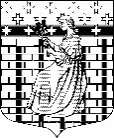 МУНИЦИПАЛЬНОЕ ОБРАЗОВАНИЕ«НОВОДЕВЯТКИНСКОЕ СЕЛЬСКОЕ ПОСЕЛЕНИЕ»ВСЕВОЛОЖСКОГО МУНИЦИПАЛЬНОГО РАЙОНАЛЕНИНГРАДСКОЙ ОБЛАСТИ188661, Ленинградская область, Всеволожский район, дер. Новое Девяткино, дом  57 оф. 83-84, тел. факс (812) 595-74-44, (81370) 65560АДМИНИСТРАЦИЯПОСТАНОВЛЕНИЕ09.08.2023                                                                                                            №  231/01-04дер. Новое ДевяткиноОб организации обеспечения своевременного проведении капитального ремонта общего имущества в многоквартирных домах, расположенных на территории муниципального образования «Новодевяткинское сельское поселение» Всеволожского муниципального района Ленинградской области на 2024 год          В соответствии с частью 6 статьи 189 Жилищного кодекса Российской Федерации, Областным законом Ленинградской области от 29.11.2013 № 82-оз «Об отдельных вопросах организации и проведения капитального ремонта общего имущества в многоквартирных домах, расположенных на территории Ленинградской области», Федеральным законом от 06.10.2003 № 131-ФЗ «Об общих принципах организации местного самоуправления в Российской Федерации», Постановлением Правительства Ленинградской области от 26.12.2013 № 508 «Об утверждении Региональной программы капитального ремонта общего имущества в многоквартирных домах, расположенных на территории Ленинградской области, на 2014-2043 годы», постановлением Правительства Ленинградской области от 29.07.2022 года № 534 «О Краткосрочном плане реализации в 2023, 2024, 2025 годах региональной программы капитального ремонта общего имущества в многоквартирных домах, расположенных на территории Ленинградской области, на 2014-2043 годы», рассмотрев предложения регионального оператора – Некоммерческой организации «Фонд капитального ремонта многоквартирных домов Ленинградской области» о проведении капитального ремонта общего имущества в многоквартирных домах, расположенных на территории муниципального образования «Новодевяткинское сельское поселение» Всеволожского муниципального района Ленинградской области, в связи с отсутствием решения собственников помещений в многоквартирных домах о проведении капитального ремонта общего имущества на 2024 год, администрация муниципального образования «Новодевяткинское сельское поселение»,ПОСТАНОВЛЯЕТ:Утвердить перечень работ и (или) услуг по капитальному ремонту в соответствии с предложением регионального оператора согласно Краткосрочному плану реализации в 2023, 2024, 2025 годах Региональной программы капитального ремонта общего имущества в многоквартирных домах, расположенных на территории Ленинградской области на 2014 – 2043 годы, утвержденному постановлением Правительства Ленинградской области от 29 июля 2023 года № 534 согласно приложению 1 к настоящему постановлению.Утвердить сметную стоимость расходов на капитальный ремонт (приложение 1 к настоящему постановлению).Утвердить возможность изменения цены договора о проведении капитального ремонта в соответствии с п. 222 постановления Правительства РФ от 01.07.2016 № 615 «О порядке привлечения подрядных организаций для оказания услуг и (или) выполнения работ по капитальному ремонту общего имущества в многоквартирном доме и порядке осуществления закупок товаров, работ, услуг в целях выполнения функций специализированной некоммерческой организации, осуществляющей деятельность, направленную на обеспечение проведения капитального ремонта общего имущества в многоквартирных домах».Утвердить сроки проведения работ по капитальному ремонту общего имущества многоквартирных домов, указанных в приложении 1 к настоящему постановлению, согласно предложению регионального оператора НО «Фонд капитального ремонта многоквартирных домов Ленинградской области» - 2024 год.Утвердить источники финансирования капитального ремонта общего имущества многоквартирных домов, указанных в Приложении № 1 - средства собственников помещений, формируемых исходя из ежемесячных взносов на капитальный ремонт на счете регионального оператора НО «Фонд капитального ремонта многоквартирных домов Ленинградской области».Назначить заместителя главы администрации по экономике, строительству, жилищно-коммунальному хозяйству, благоустройству, безопасности, ГО и ЧС, профилактике терроризма и экстремизма и наркомании Поспелова А.Л., уполномоченным лицом от имени администрации для утверждения смет, согласно предложению регионального оператора, а также в случае принятия уполномоченным органом государственной власти нормативных актов, влияющих на изменение сметных расценок, подписывать измененные сметы, участвовать в приемке выполненных работ по капитальному ремонту и подписывать соответствующие акты, до полного завершения работ.           7. Контроль за исполнением постановления возложить на заместителя главы администрации по экономике, строительству, жилищно-коммунальному хозяйству, благоустройству, безопасности, ГО и ЧС, профилактике терроризма и экстремизма и наркомании Поспелова А.Л.Глава муниципального образования                                                                           Д.А. МайоровПриложение № 1к постановлению администрациимуниципального образования«Новодевяткинское сельское поселение»от ____.____.2023 года  № ____/01-04Перечень многоквартирных домов, включенных в Краткосрочный план реализации в 2023, 2024, 2025 году Региональной программы капитального ремонта общего имущества в многоквартирных домах, расположенных на территории муниципального образования «Новодевяткинское сельское поселение» Всеволожского муниципального района Ленинградской области на 2014-2043 годы, в отношении которых принято решение о проведении капитального ремонта общего имущества№ п\пАдрес МКДВид работСтоимость работСтроительный контрольСтоимость работ 1Дер. Новое Девяткино,  ул. Лесная, д. 4разработка проектной (сметной) документации на капитальный ремонт или замену лифтового оборудования, признанного непригодным для эксплуатации, ремонт лифтовых шахт1 555 510,00Осуществление строительного контроля439 764,441Дер. Новое Девяткино,  ул. Лесная, д. 4капитальный ремонт или замена лифтового оборудования, признанного непригодным для эксплуатации, ремонт лифтовых шахт20 549 740,00Осуществление строительного контроля439 764,441Дер. Новое Девяткино,  ул. Лесная, д. 4техническое освидетельствование лифтового оборудования477 520,00Осуществление строительного контроля439 764,44